Иногда согласные играют с нами в прятки, 
Они не произносятся, но пишутся в тетрадке.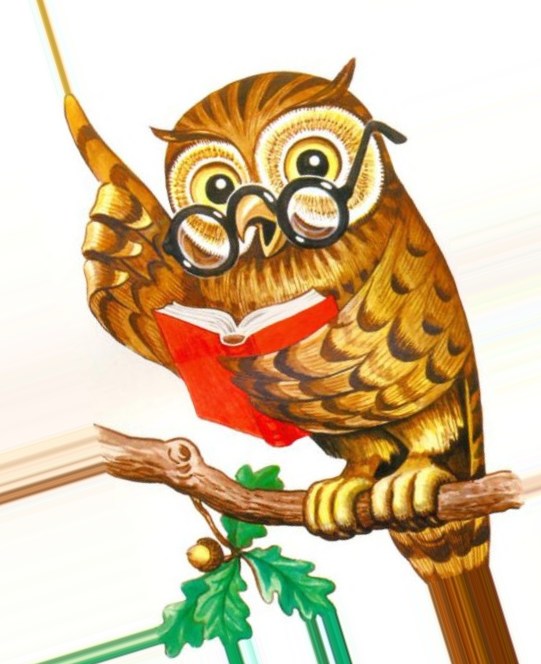 	Учитель: Дзотцоева Л.Б.	Дигора 2014гТема «Правописание непроизносимых согласных в корне слова»Цель: учить грамотно писать слова с непроизносимыми согласными в корне слова.Задачи:формирование умения постановки орфографической задачи, связанной с  опознаванием орфограммы «непроизносимая согласная в корне слова»формирование умения решать орфографическую задачу, связанную с обозначением  непроизносимой согласной в корне слова ;способствовать формированию у учащихся осознанности в учебной деятельности, способности к самообразованию;развитие орфографической зоркости , познавательной активности , самостоятельности ;развитие речи детей и обогащение их словарного запаса ;развитие рефлексии и адекватной самооценки;Оборудование : учебник: С.В. Иванов, А.О. Евдокимова «Русский язык. 2 класс», компьютер, мультимедийный проектор, карточки с заданиями, карточки для самооценки.Ход урока.Организация внимания учащихся. Психологический настрой. - Каким бы вы хотели видеть сегодня урок русского языка.(слайд 2)Урок: ИнтереснымПознавательнымРазвивающимПлодотворным- Поясните каждое понятие.- Чтобы урок получился таким недостаточно действий одного учителя, необходима ваша помощь.- Какими должны быть на уроке ученики?Ученики:АктивныеДумающиеРаботоспособныеВнимательныеТворческиеДисциплинированные- Вы готовы быть такими?- В конце урока мы посмотрим, получился ли урок таким, каким мы его хотели видеть.Задания для нашего урока приготовила вам Мудрая Сова (слайд 3)II.   Мозговой штурм:Главная часть слова (корень)Опасное место в слове (орфограмма)Третья буква алфавита (в)Звуки, которые могут свистеть, шипеть, шуметь, но не хочется им петь (согласные)Часть слова, которая стоит перед корнем (приставка)Какие буквы не обозначают звуков (ъ и ь)В какой части основы пишется ъ?В какой части основы пишется ь?На какие две группы можно разделить буквы  и л о д а т в юIII. Каллиграфическая  минуткаЗапишите согласные.Лдтв    Определите порядок следования букв в цепочке.Лдтв , Влдт, Твлд, ДтвлХарактеристика звуков.IV.  Новый материалЗадания от Мудрой Совы (слайд 4)[c’эрцэ]   Подберите цепочку однокоренных слов.Кто как думает, пишется данное слово. Объясните, почему вы так считаете.СердцеСердечкоСердечныйМилосердиеПосчитайте сколько букв и сколько звуков в слове сердце?Как называется звук, который в слове не произносится? Что мы делали, чтобы узнать пишется он или нет? Слайд 5Иногда согласные играют с нами в пряткиОни не произносятся, но пишутся в тетрадке.Что же делать, как нам быть?Как проблему то решить?Слайд 6Составление алгоритма проверки правописания слов с непроизносимой согласной.Слайд 7Запись слов с непроизносимой согласной и подбор проверочных слов.V. Мини-исследованиеРабота в группах.-Определить, всегда ли надо писать в словах непроизносимые согласные?Вывод: В сочетаниях сн-зн буква т не пишется.Слайд 8VI. ФизминуткаVII. Закрепление изученногоЗамените прилагательным (Слайд 9) Сахар из тростника                            Тростниковый  Небо со звездами                                Звездное  Человек , получивший                        Известный  известностьПирог с капустой	                                  Капустный Завод-гигант	                ГигантскийДень радости	                                  Радостный Дополните предложение (слайд 10) Как ярко светит  …!Как радостно бьется …! Какой веселый был …  !Какой я …!                                                                                                                                                                                                                                                                                     VIII. Итог урока (Слайд 11)-Что нового узнали на уроке?- Какую задачу ставили?-Удалось ли решить?Самооценка детей.Слайд 12IX.Домашнее задание